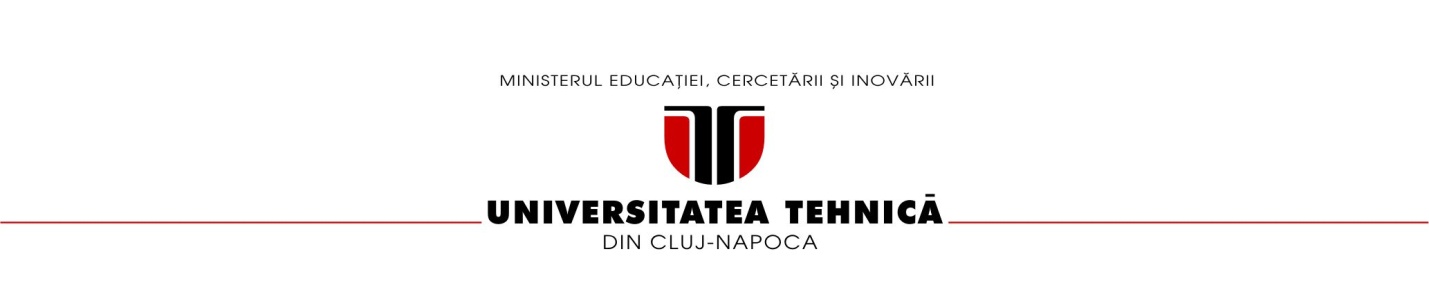 CURRICULA PROGRAMULUI DE FORMARE SI DEZVOLTARE PROFESIONALĂ CONTINUĂDenumirea disciplinei, conform planul de învățământ: Disciplina 1Denumirea disciplinei, conform planul de învățământ: Disciplina 2Denumirea disciplinei, conform planul de învățământ: Disciplina 3	Responsabil program,	Director departament,	----------------------------------	Conf.dr.ing. Bogdan OrzaConf.dr.ing. Mihai DAMIAN